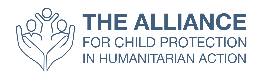 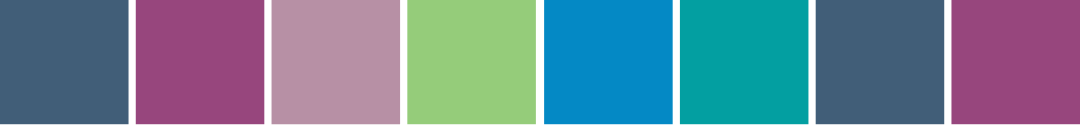 Modèle d’étude de casIntroductionLe modèle suivant peut être utilisé pour guider la rédaction d’études de cas sur l’utilisation de l’édition 2019 des Standards minimums pour la protection de l’enfance dans l’action humanitaire. Les études de cas sont un outil essentiel pour soutenir l’apprentissage des approches et des standards inclus dans les SMPE, et pour démontrer l’applicabilité des SMPE dans un large éventail de contextes humanitaires. ÉTUDE DE CASExemple de titre d’étude de cas :                                                                                                       Utilisation du Pilier 4 des SMPE pour renforcer l’intégration multi-sectorielle : 
Collaborer pour améliorer la sécurité et le bien-être des enfants à Dohuk, en Iraq(Votre titre doit mentionner les standards ou l’ensemble des standards abordés, l’objectif de l’initiative et le lieu.) Standards SMPE abordés : Inclure un bref résumé du ou des standard(s) ou pilier(s) spécifiques abordés. Vous pouvez inclure le standard lui-même ou citer l’introduction d’un des piliers. Vous pouvez renvoyer directement à des standards ou des sections spécifiques des SMPE grâce à la version interactive en ligne ici.  ContexteEn un paragraphe maximum, expliquez le contexte humanitaire dans lequel vous travaillez. Votre description doit se concentrer sur l’impact du contexte sur les enfants et leur protection. Mettez en évidence tout problème particulier qui affecte les enfants, leurs tuteurs, et leurs familles. Le défi : [Décrivez le en une courte phrase]En un paragraphe maximum, décrivez le défi auquel est confrontée la réponse de protection de l’enfance et pourquoi/comment vous avez cherché à utiliser les SMPE pour le relever. La réponse : [Décrivez la en une courte phrase]En 2 ou 3 paragraphes, décrivez comment vous avez utilisé les SMPE dans votre réponse. Incluez des précisions sur les mesures prises, ainsi que sur les acteurs qui ont participé et les rôles qu’ils ont joués. Vous pouvez ajouter une photographie ou un tableau, décrire le processus sous forme de liste, ou mettre en évidence des questions transversales en utilisant des icônes des SMPE. Vous trouverez ci-dessous des exemples de formats : Exemple de format de tableau :Exemple de format de liste :Incluez autant d’informations que possible dans des listes à puces ou numérotées. Utilisez des caractères gras et des couleurs pour attirer l’attention sur les informations clés. Des signes comme ceux-ci pourraient être appropriés pour les étapes clés :  Étape 1Étape 2Étape 3Pensez à inclure des icônes provenant de ce dossier : https://www.dropbox.com/sh/w5iojsv4g243d3d/AABGLQTc_IPwedaHdN6MCQm0a?dl=0(Note : Le dossier comprend plusieurs options de couleur pour chaque icône transversale et comporte également une série d’illustrations incluses dans les SMPE 2019.) Les résultats : [Décrivez les en une courte phrase]En un paragraphe, décrivez les résultats de votre initiative de mise en œuvre des SMPE. Soulignez les résultats positifs pour les enfants et les familles et notez les leçons apprises. DES QUESTIONS ?Contactez le Groupe de travail SMPE à l’adresse cpms.wg@alliancecpha.org ou visitez notre site internet à https://alliancecpha.org/fr/SMPE. Colonne 1 Colonne 2